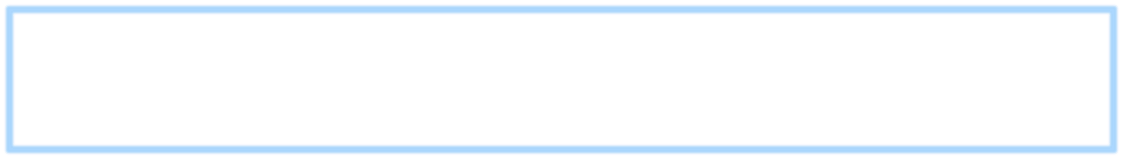 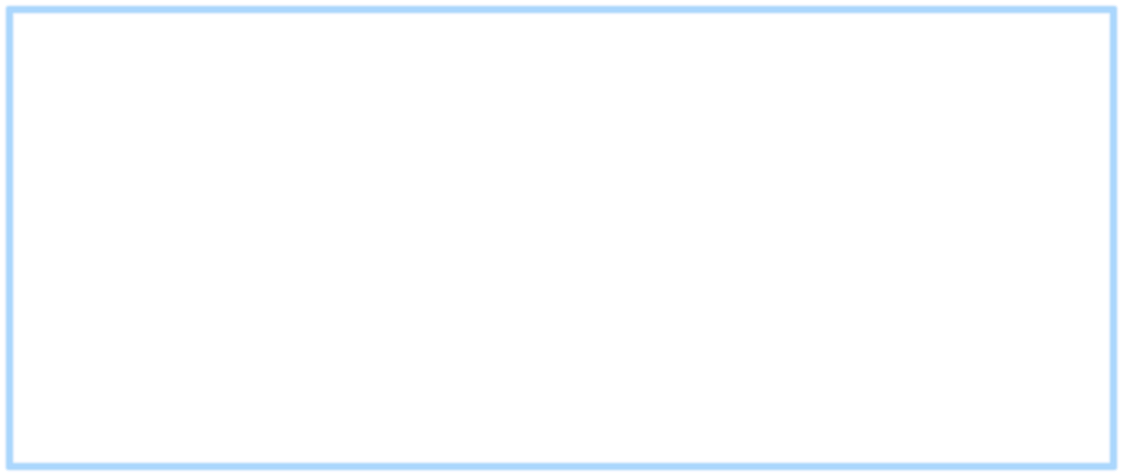 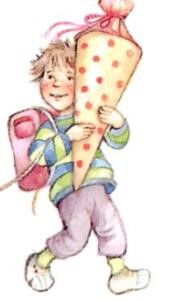 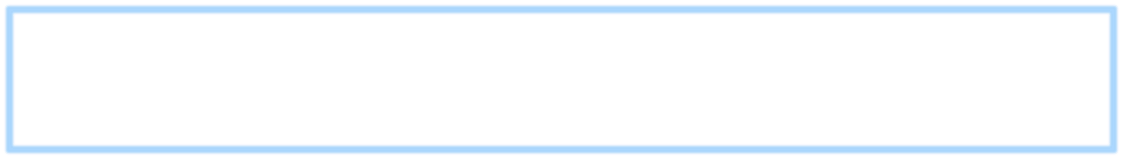 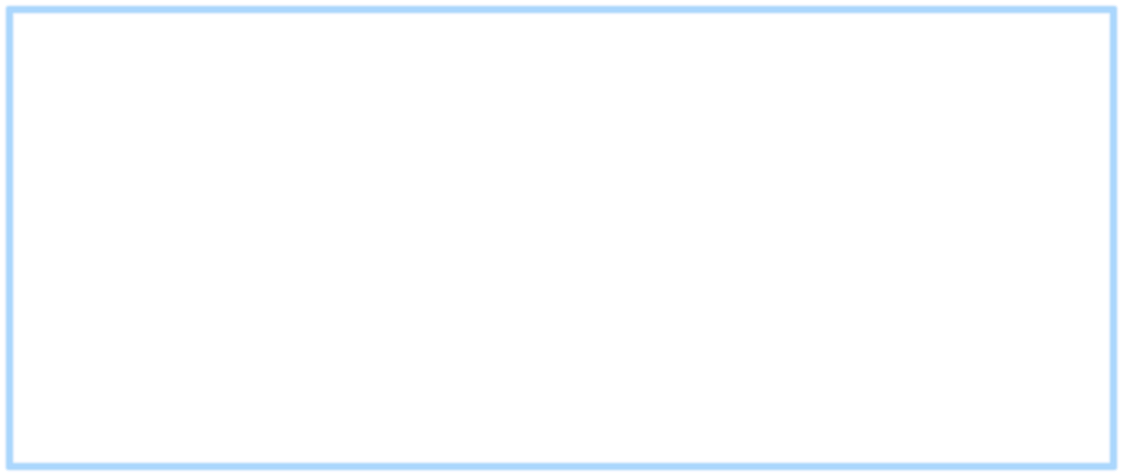 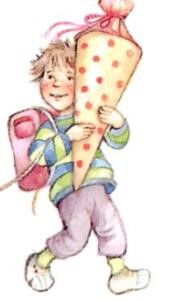 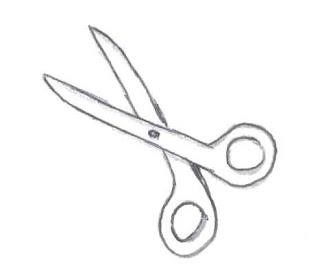 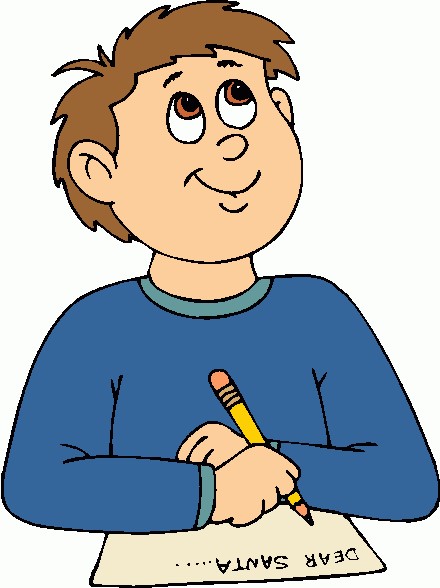 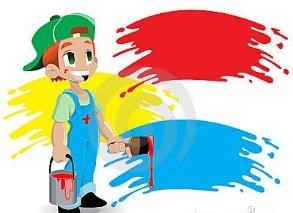 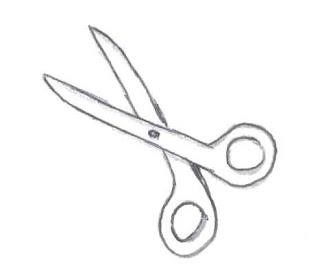 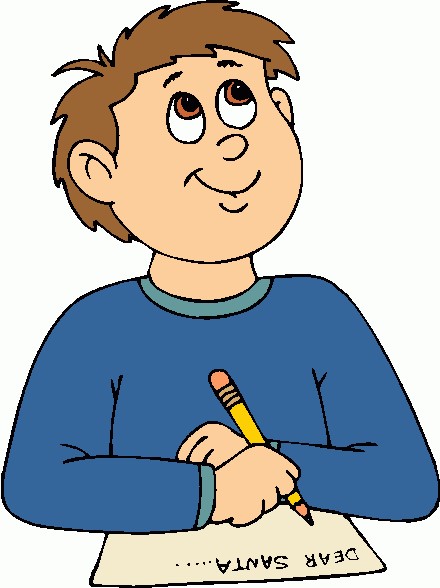 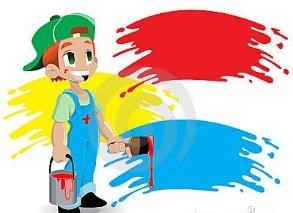 Kognitive Lernvoraussetzungen und differenzierte Sprachwahrnehmungsleistungen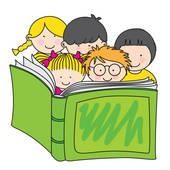 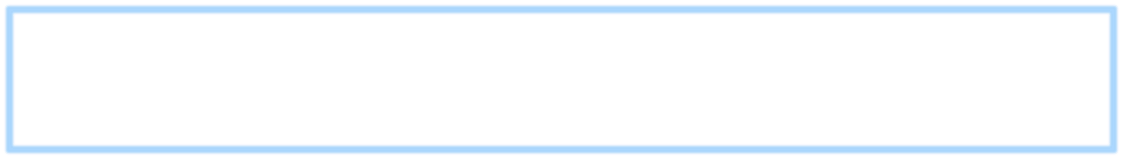 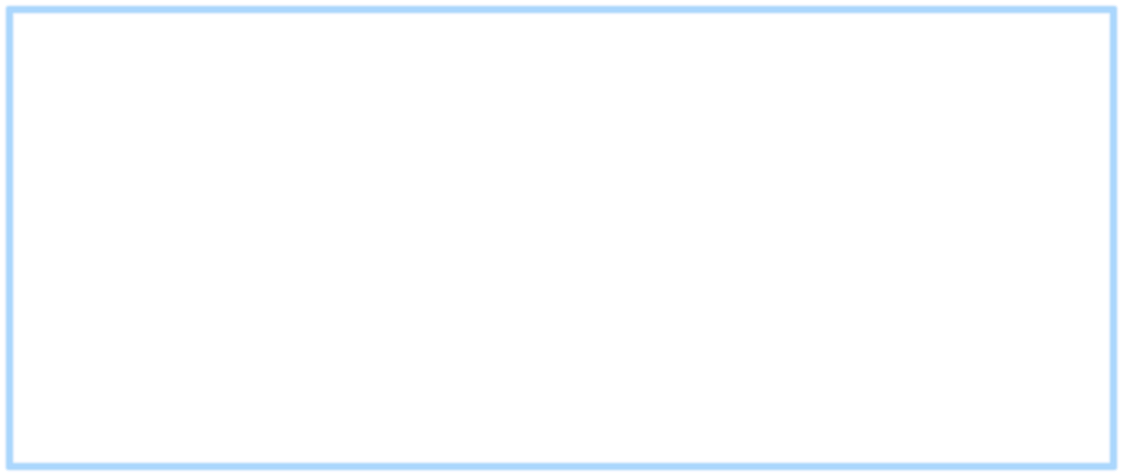 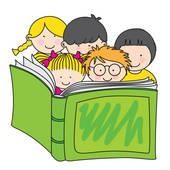 • Grundlegende intellektuelle Fähigkeiten, kein bestimmtes, schulisches WissenAltersgemäßer aktiver und passiver Wortschatz Merkfähigkeit (einfache Sachverhalte, zweiteilige Arbeitsaufträge)Zahlenverständnis im Zahlenraum bis 5 (zählen, Menge benennen)…• Sprachwahrnehmungsleistungen sind eine wichtige Voraussetzung für den LeseSchreiblernprozessErkennen von Geräuschen und Lauten✓Richtiges Nachahmen von Geräuschen, Rhythmen, Reimen und Lauten, auch in einer bestimmten Reihenfolge…Emotionale StabilitätEine ausgewogene Emotionalität wirkt sich nachhaltig auf die Lernbereitschaft und Lernleistung aus, dazu gehören z.B.: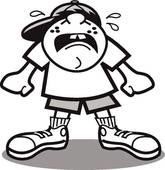 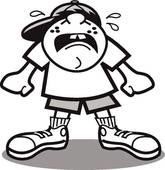 Problemloses Ablösen von vertrauten Personen (Mutter, Vater …)✓Allgemeines Selbstvertrauen (Ich schaff das …)✓Frustrationstoleranz (Enttäuschungen ertragen)✓Bedürfnisaufschub  (mit dem Essen warten, Aktivitäten aufschieben …)✓Fähigkeit, Gefühle zu zeigen (Zuneigung, Ablehnung, Mitleid …)Motivationale Lernvoraussetzungengrundsätzliches Interesse, Neugier und Freude am Lernen Altersgemäße Ausdauer, um ein Ziel zu erreichen (15 – 20 Minuten)Altersgemäße Anstrengungsbereitschaft Altersgemäße KonzentrationsfähigkeitAbhängigkeit von extrinsischen Verstärkern sollte übergehen in intrinsische Motivation 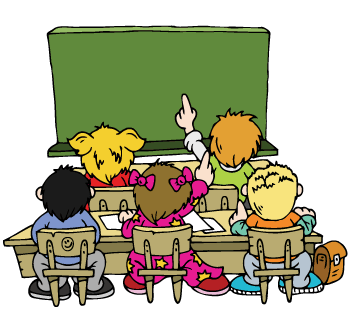 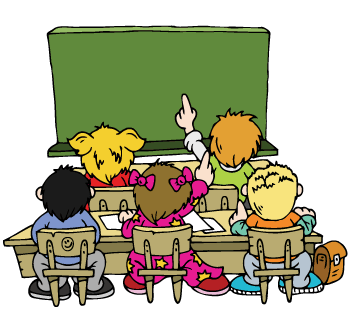 große Hoffnung auf Erfolg und geringe Angst vor MisserfolgSoziale KompetenzenSchule ist auch ein Ort des sozialen Lernens. Lernen findet stets im sozialen Kontext statt. Kinder lernen „für“ jemanden und „mit“ jemandem.Strategien für den angemessenen Umgang mit Klassenkameraden (Zusammenarbeit, miteinander spielen, helfen, einem Streit aus dem Weg gehen, angemessen streiten, Freundschaften anbahnen …)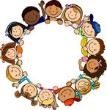 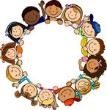 Strategien für angemessenen Umgang mit Erwachsenen (Meinung äußern, fragen, danken, Hilfe holen, Hilfe anbieten, offen aber nicht distanzlos)Weitergehende soziale Kompetenzen (für andere eintreten, Ämter übernehmen, Führung in Gruppen annehmen…)